Board Application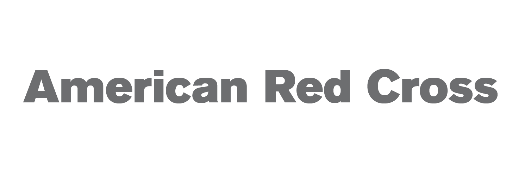 The American Red Cross Louisville Area Chapter Board of Directors is diversifying its recruitment methods by implementing creative strategies to reach more influential individuals within the community to ensure full representation of all people the Red Cross serves. If you feel strongly about helping the Red Cross deliver critical services to the local community and feel you would be a good fit for our Board of Directors, please fill out the form below and email directly to joinourkyboard@redcross.org. Applicant InformationSpecific Areas of Relevant Expertise (please select all that apply) Accounting/Finance Community Relations Event/Project Management Fundraising Human Resources/Personnel Management Policy Development Artist Strategic Planning Volunteer Coordinator/Management Not-for-profit Experience Law In-kind Advertising Communications Grant Writing Other: ________________________ReferencesPlease list one professional reference.Board Member Job DescriptionChapter Board of Directors carry out the mission of the American Red Cross in local communities nationwide by partnering with local leaders to develop and monitor local strategies to deliver mission-related services, raise funds in accordance with the Red Cross goals, and be recognized as the “Face of the Red Cross” in their communities. QualificationsIs knowledgeable, influential, and highly respected in the community. Is willing to leverage personal and professional social capital to promote the entire Red Cross mission.Understands the organization’s goals, objectives, and services.Demonstrates effectiveness in working with donors, volunteers and partners.Has diplomatic skills and a natural affinity for cultivating relationships and persuading, convening, facilitating, and building consensus among diverse individuals.Exhibits integrity, credibility and has a passion to support the community.Demonstrates commitment to the American Red Cross and its values.Represents the cultural profile and diversity of the community the chapter serves.ResponsibilitiesRepresent the American Red Cross in the community.Actively develop and grow financial resources to fulfill the mission. Connect to and build relationships with strategic partners and volunteers. Support and advocate for “One Red Cross,” as appropriate.  Serve on at least one board committee.Donate annually to the American Red Cross Kentucky chapter (minimum gift $2,000 or other)SignatureI certify that my answers are true and complete to the best of my knowledge. For Internal Use OnlyHow did we connect with this applicant? Recommendation by a current member Recommendation by staff member Internal Society Volunteer Recruitment External / Public Advertisement Other: ________________________Application has been reviewed by the Selection Committee	Date: 	Applicant has been interviewed the CEO & Board Chair	Date: 	Nomination has been moved to the Executive Committee	Date: 	Action Taken by the Board:Board of Directors Self-Nomination Form Full Name:Date:LastFirstAddress:Street AddressApartment/Unit #CityStateZIP CodePhone:EmailHow did you hear about this opportunity?Please attach your ResumeCOMPLETEPrevious Experience on a Board?YESNOIf yes, please specify?Please attach a Brief Statement of InterestCOMPLETEPlease describe why you would like to join the American Red Cross Louisville Area Chapter Board and what skills you feel you can contribute.Full Name:Relationship:Organization:Phone:Signature:Date: